Лето  (отчет)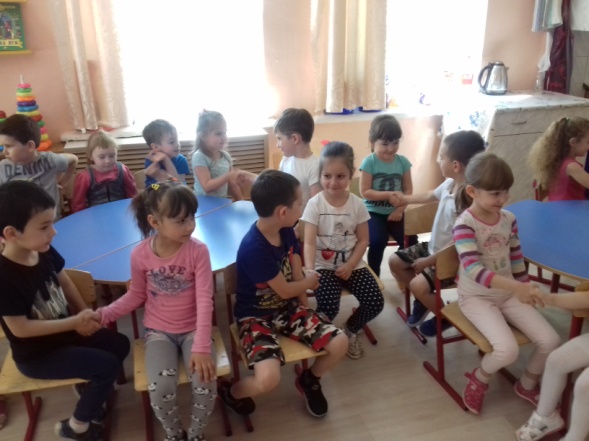 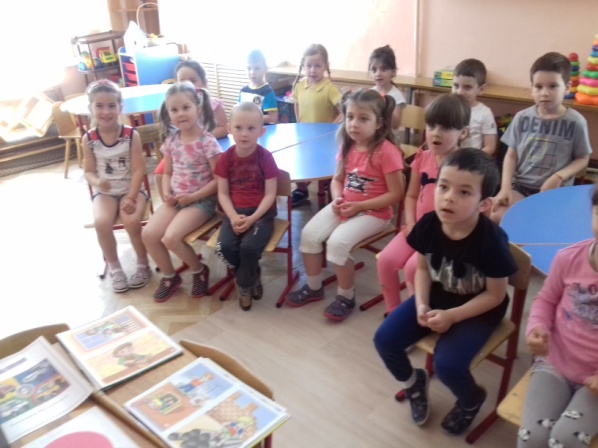 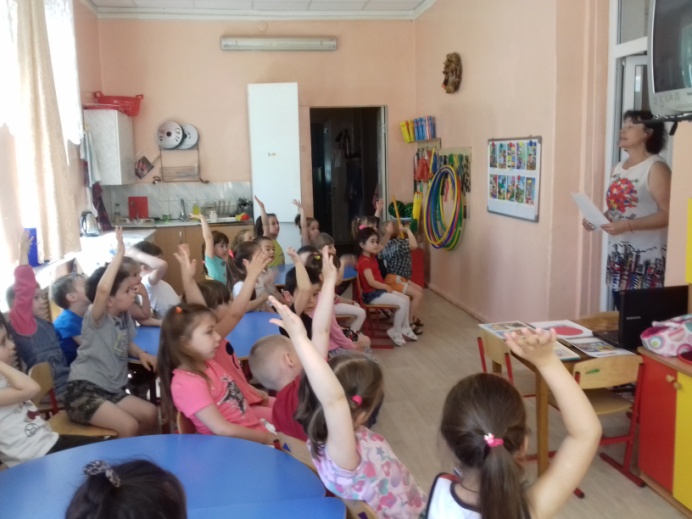 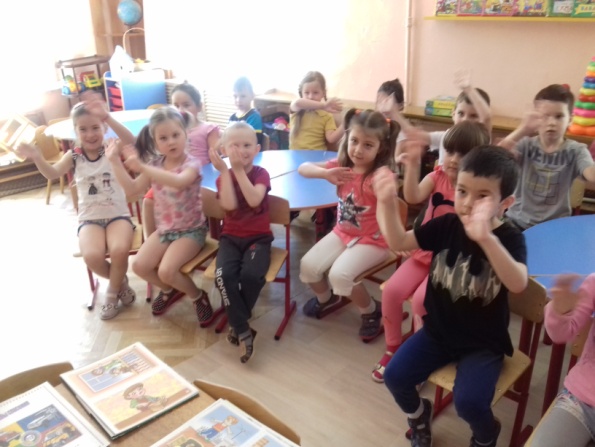 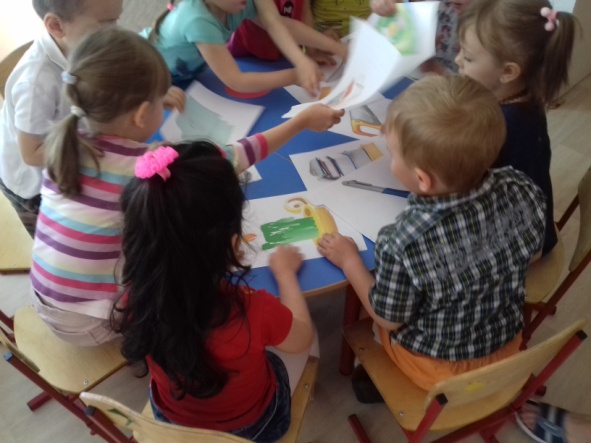 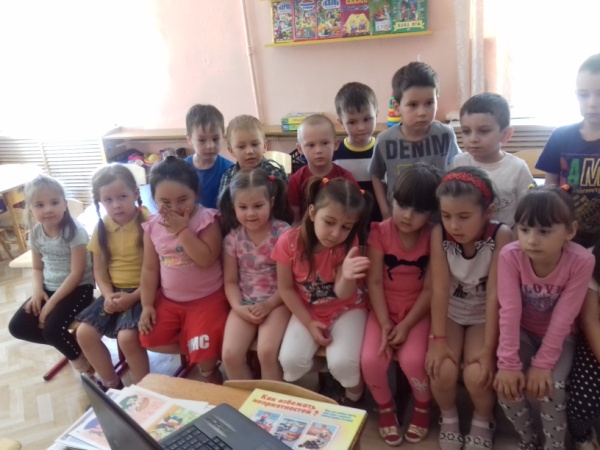 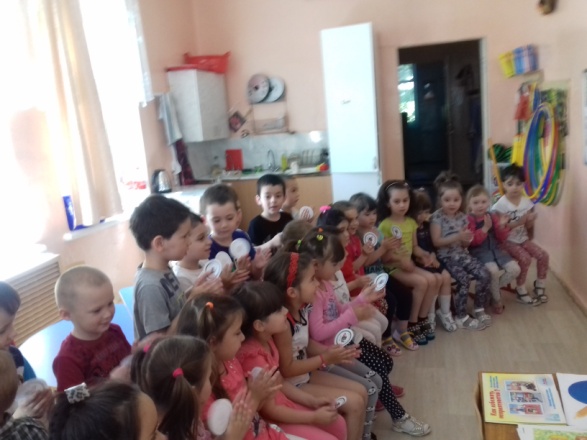 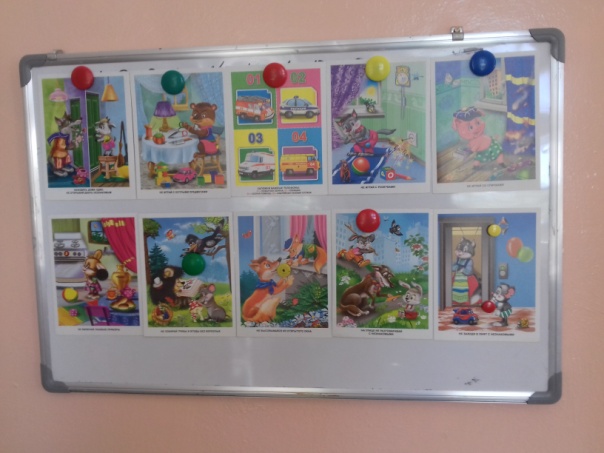 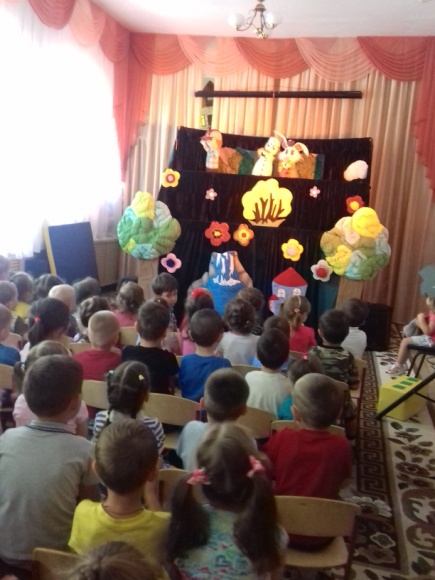 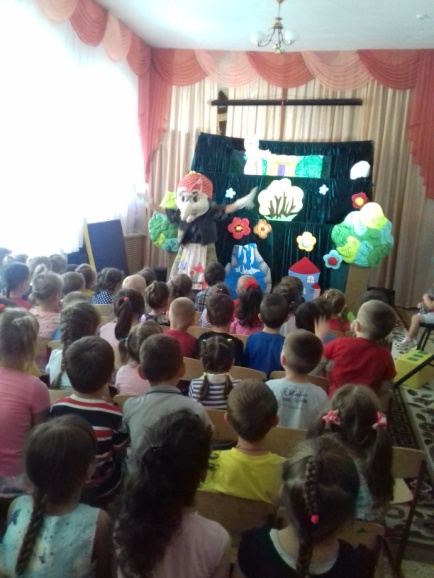 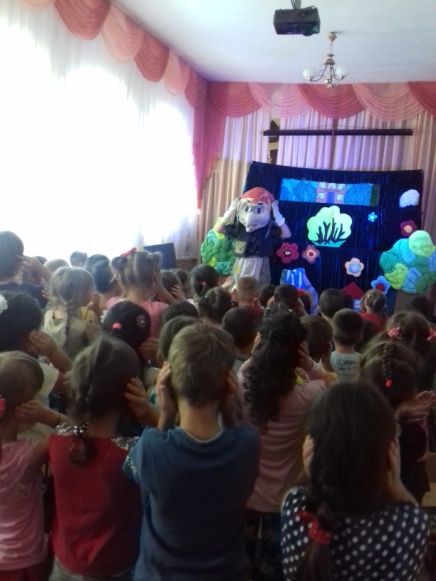 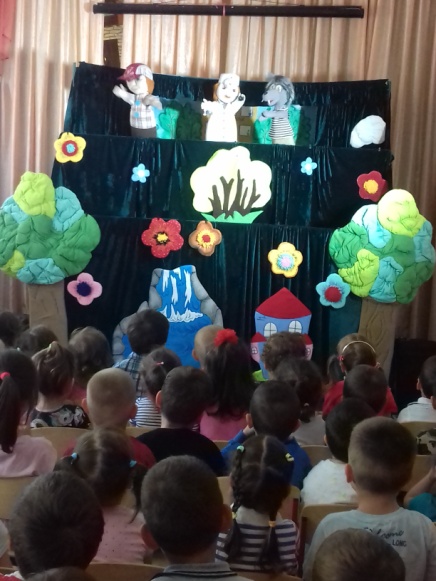 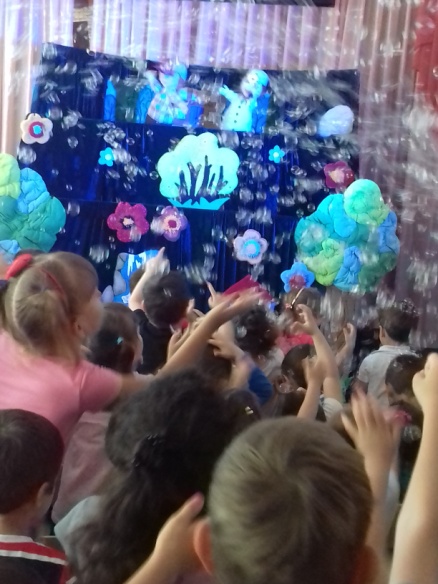 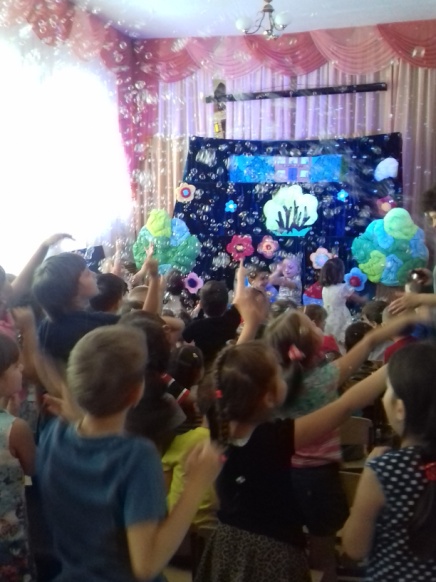 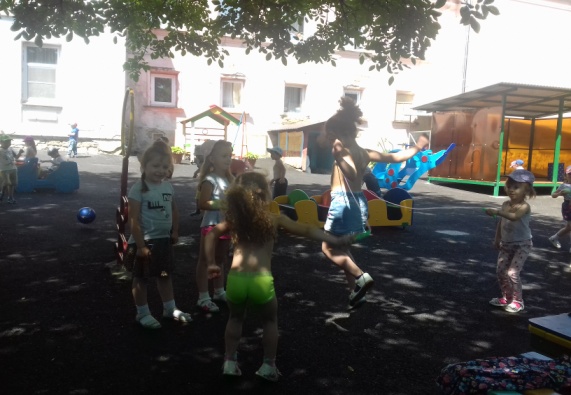 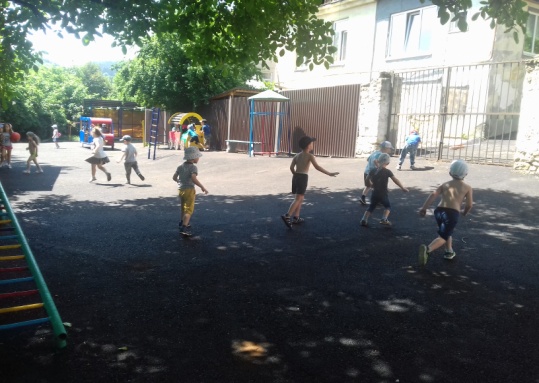 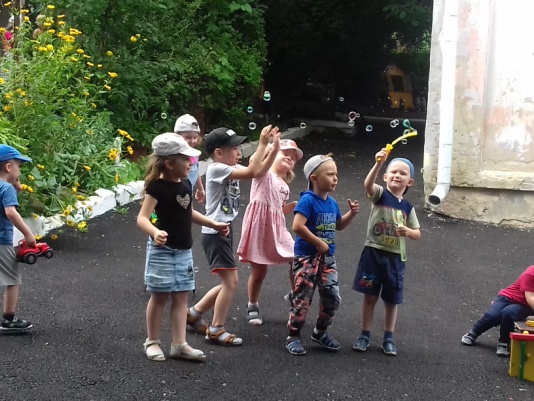 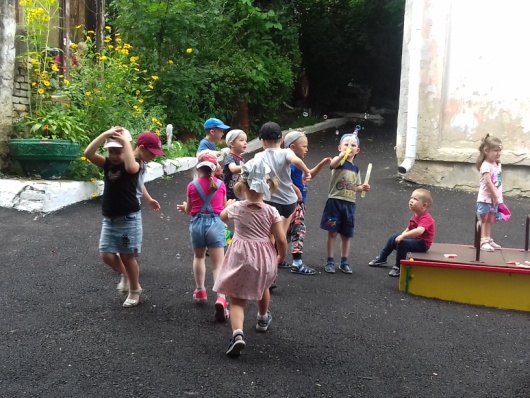 Лето  (отчет)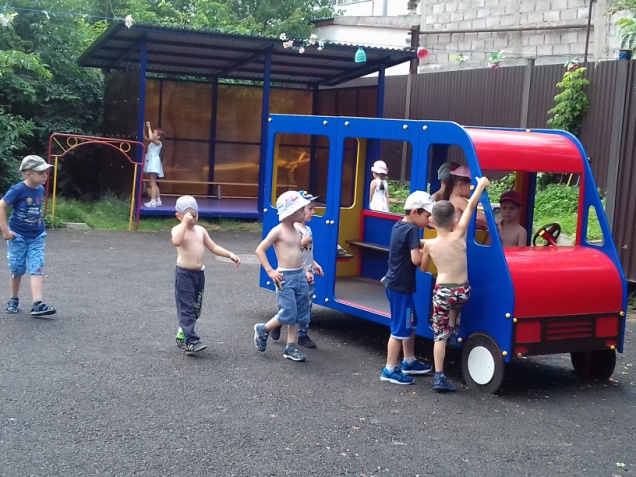 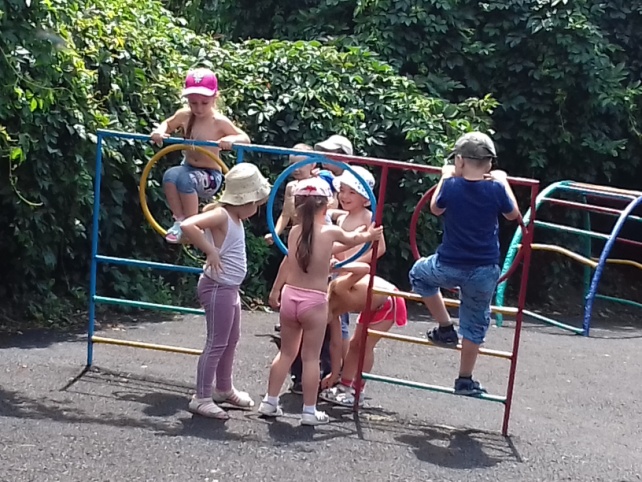 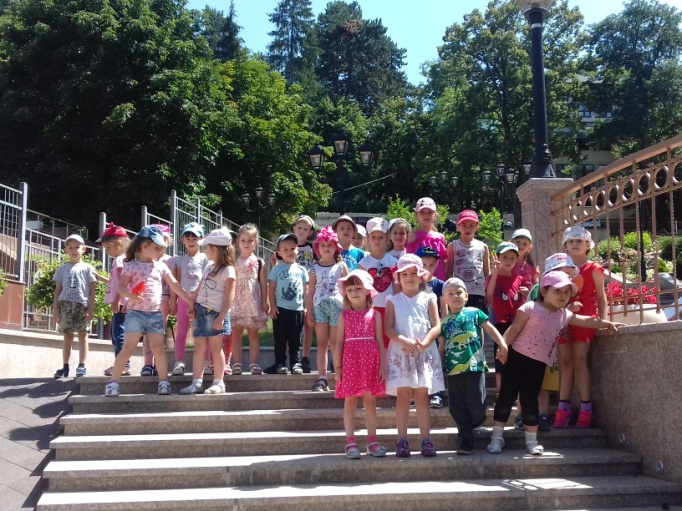 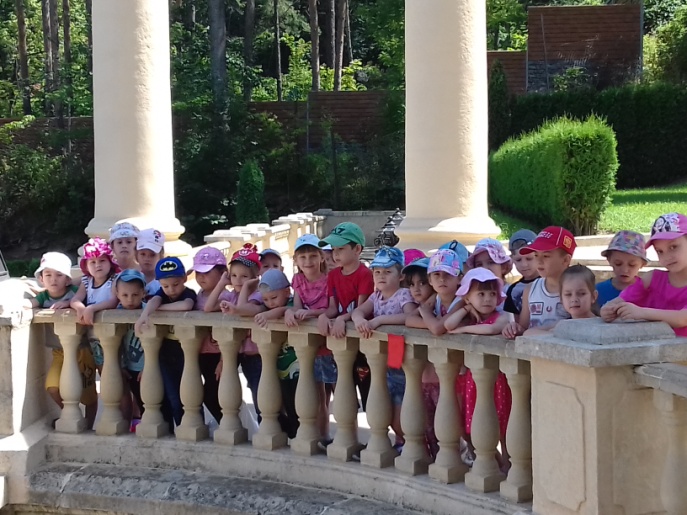 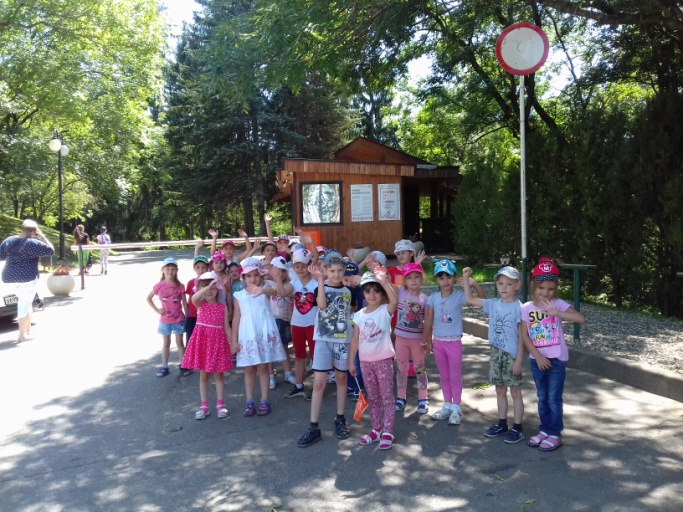 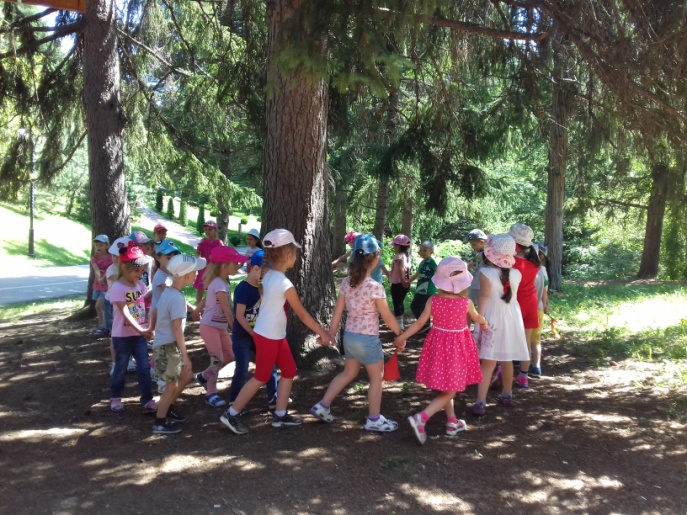 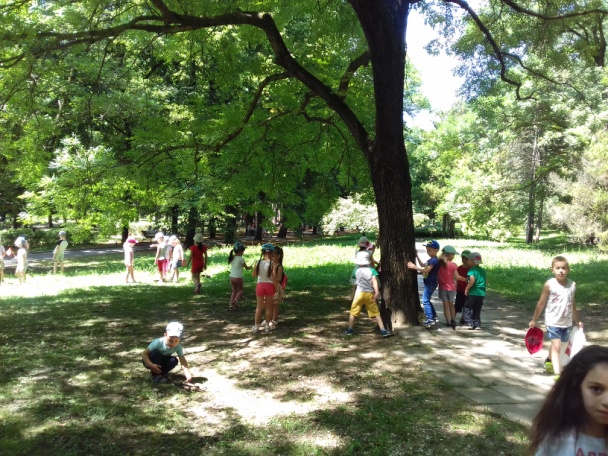 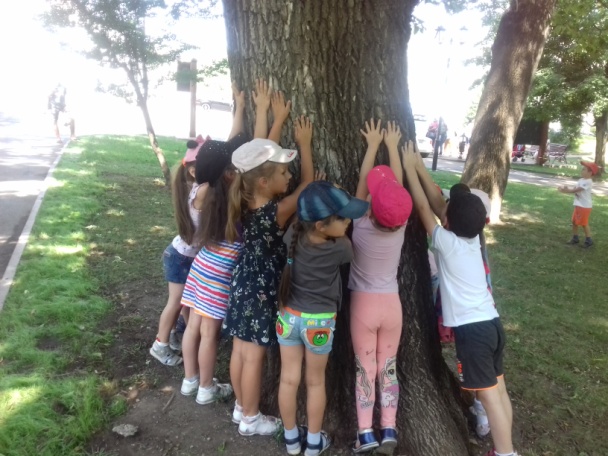 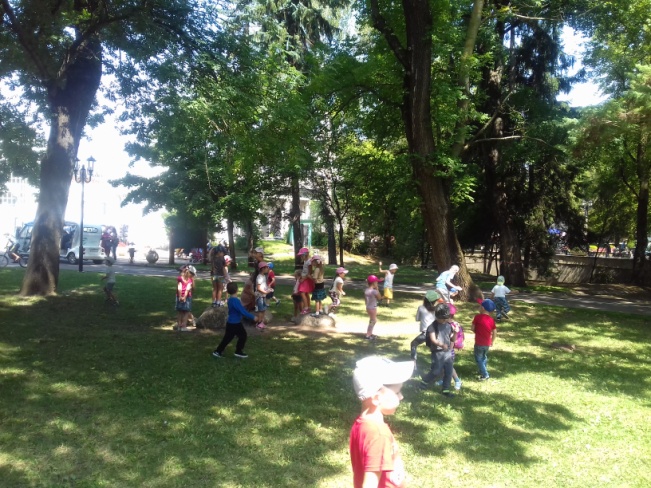 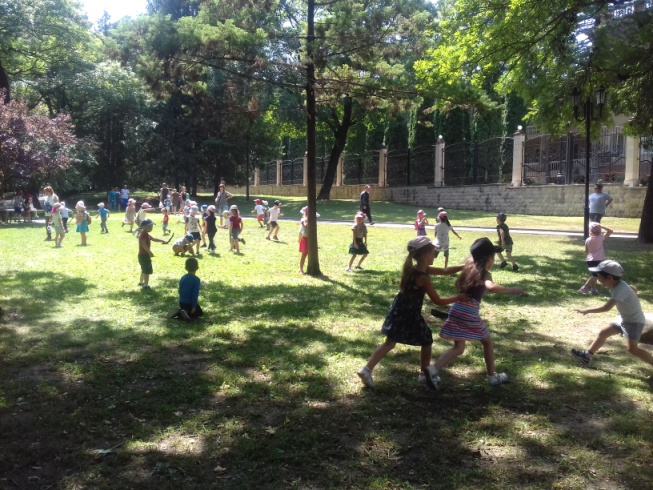 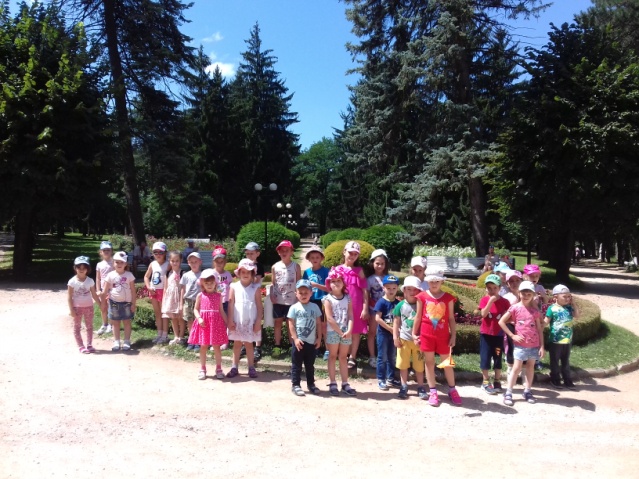 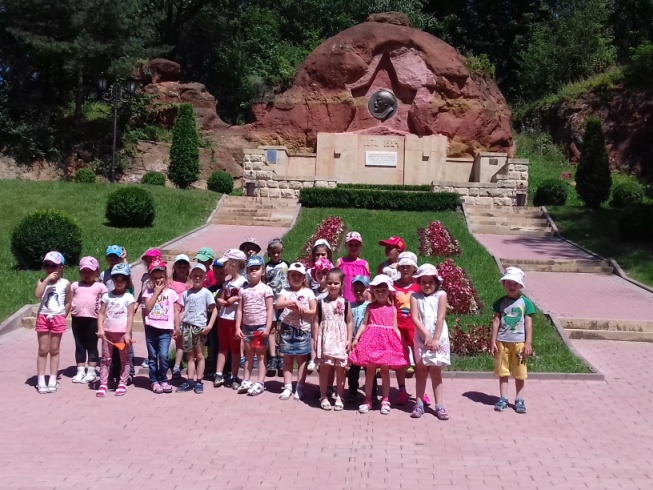 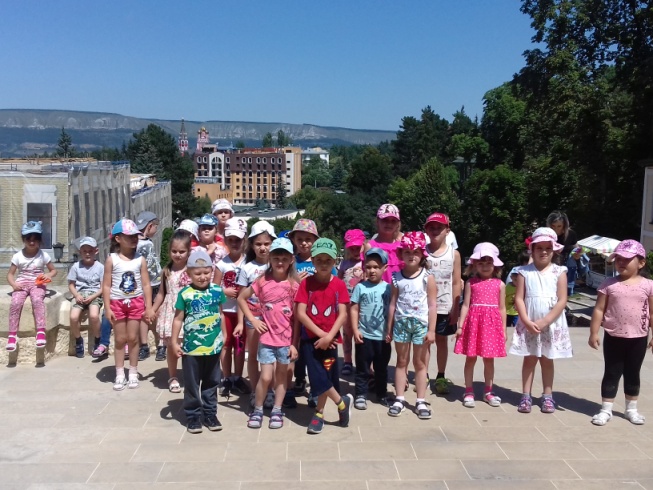 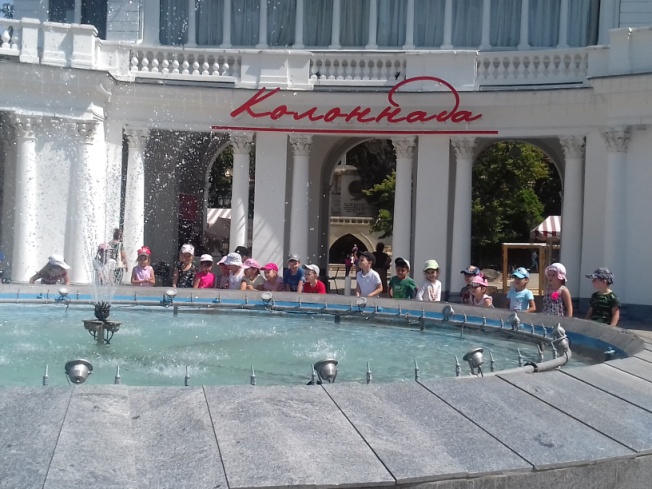 